SMLOUVA o zajištění bezpečnostních služebčíslo: 20190913uzavřená podle ustanovení § 1746 odst. 2 a násl. zákona č. 89/2012 Sb., občanský zákoník, ve znění pozdějších předpisů (dále jen „občanský zákoník“)mezi těmito smluvními stranami:Česká republika – Správa státních hmotných rezerv sídlem:	Praha 5 – Malá Strana, Šeříková 616/1, PSČ 150 85právně jednající:	Ing. Miroslav Basel, ředitel Odboru zakázekIČO:	48133990DIČ:	CZ48133990bankovní spojení:	Česká národní banka, pobočka Prahač. účtu:	85508881/0710kontaktní osoba:	…………………telefon:	…………………e-mail:	…………………datová schránka:	4iqaa3x(dále jen „objednatel“)aIČO:	DIČ:	bankovní spojení:	číslo účtu:		kontaktní osoba:		telefon:		e-mail:		…………………datová schránka:		(dále též „poskytovatel 1“)IČO:	DIČ:	bankovní spojení:	číslo účtu:		datová schránka:		jr49pjb(dále též „poskytovatel 2“)Poskytovatel 1 a poskytovatel 2 vystupují společně a nerozdílně jako poskytovatel. (dále také společně „smluvní strany“)Článek I.Účel smlouvyÚčelem této smlouvy je zajištění ochrany osob (zaměstnanců i ostatních osob, které se v objektech nacházejí) a majetku objednatele pro účely a k zajištění zákonné působnosti objednatele vyplývající ze zákona č. 97/1993 Sb., o působnosti Správy státních hmotných rezerv, ve znění pozdějších předpisů.Touto smlouvou se realizuje veřejná zakázka, kterou objednatel zadal v zadávacím řízení pod č. j. 18304/19-SSHR s názvem „19-088 Ostraha objektů Správy“.Článek II.Předmět a místo plnění smlouvyPředmětem této smlouvy je poskytování služeb poskytovatelem spočívající v zajištění ochrany osob (zaměstnanců i ostatních osob, které se v objektech nacházejí) a majetku objednatele, nacházejícího se v jeho objektech prostřednictvím zabezpečení bezpečnostních služeb (fyzické ostrahy, patrolování a zásahu) a souvisejících služeb, a to dle technické specifikace uvedené v Příloze č. 1 této smlouvy (dále jen „služby“).Poskytovatel se zavazuje poskytovat předmět smlouvy za podmínek uvedených v této smlouvě a v Příloze č. 1 této smlouvy a objednatel se za poskytnuté služby zavazuje platit poskytovateli sjednanou cenu dle čl. V. této smlouvy.Místem plnění služeb jsou vybrané objekty objednatele umístěné na území České republiky. Seznam stávajících objektů, u nichž se požaduje poskytování služeb dle této smlouvy, je uveden v Příloze č. 2 této smlouvy. Počet těchto objektů se může v průběhu plnění této smlouvy navyšovat nebo snižovat, dle požadavků objednatele. O navýšení či snížení počtu objektů bude poskytovatel včas informován dle čl. XI. odst. 6 této smlouvy.Poskytovatel souhlasí s tím, že rozsah a způsob ostrahy se bude během platnosti této smlouvy měnit podle aktuálních potřeb objednatele.Veškeré vybavení spojené s poskytováním služeb je zakalkulováno v ceně služeb a poskytovatel je povinen si jej zajistit.V rámci plnění předmětu smlouvy je osobou jednající za objednatele kontaktní osoba objednatele uvedená v záhlaví této smlouvy, která je oprávněna k plnění povinností objednatele dle této smlouvy a je oprávněna písemně pověřit jiného zaměstnance objednatele. O tomto pověření je kontaktní osoba objednatele povinna informovat (i e-mailem) kontaktní osobu poskytovatele.Článek III.Základní ustanovení a definicePro účely této smlouvy se rozumí:objektem: stacionární objekt, jehož fyzická ostraha je předmětem této smlouvy, a který je specifikován v čl. II. této smlouvy;ostrahou: komplexní fyzická ostraha objektů objednatele a zaměstnanců objednatele i ostatních osob, které se v objektech nacházejí, která je prováděna za podmínek stanovených touto smlouvou;ostrahou objektů: nepřetržitá ochrana objektů a dohled nad nimi, poskytovaná osobami ostrahy objektů dle této smlouvy;osobou ostrahy objektů: zaměstnanec poskytovatele nebo poddodavatele, který je pověřen ostrahou objektů dle této smlouvy a který splňuje minimální standard pro osoby ostrahy objektů stanovený v technické specifikaci, která je Přílohou č. 1 této smlouvy;osobou mobilní patroly: zaměstnanec poskytovatele nebo poddodavatele v taktické ústroji, vykonávající služby mobilní patroly dle této smlouvy;osobou zásahové jednotky: zaměstnanec poskytovatele nebo poddodavatele v taktické ústroji, vykonávající službu v zásahové jednotce dle této smlouvy;člověkohodinou: veličina zahrnující výkon služby podle této smlouvy v rozsahu jedné osoby za jednu hodinu služby ostrahy objektu, psovoda se psem anebo bez psa, mobilní patroly a zásahové jednotky;mobilní patrolou: ostraha objektů prováděná dvěma osobami mobilní patroly mobilně na základě požadavku objednatele;zásahovou jednotkou: mobilní jednotka poskytovatele, zasahující v případě alarmového stavu a skládající se minimálně ze dvou osob ostrahy splňující minimální standard pro zásahovou jednotku dle Přílohy č. 1 této smlouvy;psovodem se psem: osoba ostrahy objektu vlastnící certifikát (mající dílčí kvalifikaci – DK 68-001) „Psovod bezpečnostní služby“ a používající při výkonu služby ostrahy objektu psa poskytovatele;psovodem bez psa: osoba ostrahy objektu vlastnící certifikát (mající dílčí kvalifikaci – DK 68-001) „Psovod bezpečnostní služby“ a používající při výkonu služby ostrahy objektu psa objednatele;bezpečnostním systémem: standardní systém objednatele instalovaný v objektech za účelem předcházení škod na majetku objednatele, jakož i majetku a zdraví veškerých osob, které se v objektech pohybují. Jde o bezpečnostní systémy těchto druhů:i. 	CCTV: kamerový systém (Circle Closed TV)ii.	PZTS: poplachové zabezpečovací a tísňové systémyiii.	EPS: elektrická požární signalizace;PCO: pult centrální ochrany poskytovatele;alarmovým stavem: narušení objektu takovým způsobem, že je signalizováno na PCO nebo hlášením osobou ostrahy objektů;místem alarmového stavu: objekt, ve kterém došlo k alarmovému stavu;zásahovým vozidlem: podle druhu terénu vozidlo s náhonem na čtyři kola, které je schopno pohybu po nezpevněných komunikacích při kalamitních a jiných nestandardních podmínkách výjezdu zásahové jednotky anebo osobní vozidlo označené logem s názvem bezpečnostní služby;kontrolorem: osoba pověřená objednatelem ke kontrole kvality služeb poskytovatele podle této smlouvy:i.	osoba pověřená objednatelem ke kontrole kvality služeb poskytovatele dle Přílohy č. 1 této smlouvy;ii.	v objektech též osoby pověřené kontrolou kvality služeb poskytovatele směrnicí ostrahy objektu;kontrolním systémem: kontrolní systém provozovaný poskytovatelem ke kontrole činnosti osob ostrahy objektu; poskytovatel služeb je povinen předložit kontaktní osobě uvedené v záhlaví této smlouvy jmenný seznam osob – kontrolorů, pověřených ke kontrole výkonu ostrahy na jednotlivých objektech objednatele nejpozději do 10 pracovních dnů, a to od 30. 12. 2019. V případě, že dojde ke změně jmenného seznamu osob – kontrolorů, je poskytovatel povinen neprodleně o této skutečnosti informovat objednatele;směrnicemi pro výkon služby: interní předpisy předložené poskytovatelem po podpisu této smlouvy k realizaci a ve lhůtách určených touto smlouvou, jejichž předmětem je detailní specifikace poskytování služeb ostrahy a dalších služeb dle této smlouvy. Půjde o interní směrnice ostrahy objektu – interní předpis poskytovatele pro výkon služby ostrahy v každém konkrétním objektu (zahrnuje i výkon služby mobilní patroly, zásahový plán apod.), který musí být komplementární a v souladu s platnými směrnicemi objednatele;BOZP: bezpečnost a ochrana zdraví při práci – souhrn opatření, která jsou stanovena legislativou anebo zaměstnavatelem a mají sloužit k tomu, aby bylo předcházeno ohrožení nebo poškození lidského zdraví při pracovním procesu;povinností mlčenlivosti: institut povinnosti mlčenlivosti ve vztahu ke skutečnostem, které se dozví osoba ostrahy v souvislosti s výkonem ostrahy v objektech objednatele;poddodavatelem: osoba, pomocí které poskytovatel plní část svých služeb podle této smlouvy, a to analogicky ve smyslu § 105 zákona č. 134/2016 Sb., o zadávání veřejných zakázek, ve znění pozdějších předpisů;kontaktní osobou objednatele: osoba pověřená objednatelem k jednání ve věci této smlouvy na celorepublikové úrovni;kontaktní osobou poskytovatele: osoba pověřená poskytovatelem k jednání ve věci této smlouvy na celorepublikové úrovni.Článek IV.Doba plnění a podmínky plnění Služby dle této smlouvy budou poskytovány na dobu určitou od 30. 12. 2019 – 29. 2. 2020 nebo do vyčerpání finanční částky 2.000.000 Kč (slovy dva miliony korun českých) bez DPH. K ukončení platnosti této smlouvy dojde také v případě, jestliže Úřad na ochranu hospodářské soutěže (dále také „ÚOHS“) vydá pravomocné rozhodnutí, na jehož základě bude moci objednatel uzavřít smlouvu s vybraným dodavatelem vzešlým z veřejné zakázky 19-062 Centralizace bezpečnostních služeb“, evidenční číslo ve VVZ: Z2019-028681. Objednatel je oprávněn v takovém případě smlouvu vypovědět s účinností k datu, které uvede poskytovateli ve výpovědi doručené způsobem dle čl. XI. odst. 6 této smlouvy.Poskytnutí služby se uskuteční na základě podmínek uvedených v této smlouvě.Neposkytnutí služby za podmínek uvedených v této smlouvě se považuje za podstatné porušení smlouvy a objednatel má právo od této smlouvy odstoupit. Poskytovatel nebude oprávněn požadovat od objednatele úhradu nákladů souvisejících s plněním příslušné služby, u které došlo k porušení povinností poskytovatele s následkem odstoupení od této smlouvy.Článek V.Cena za předmět smlouvy, platební a fakturační podmínkyCena za služby je cenou smluvní a je dána nabídkou poskytovatele ze dne 13. 12. 2019, která je uvedena na krycím listu nabídky, jenž je nedílnou součástí této smlouvy jako Příloha č. 2 této smlouvy. K výše uvedené ceně bude připočteno DPH v zákonné výši.Poskytovateli se neposkytuje žádná záloha.Cenu za služby podle této smlouvy objednatel uhradí poskytovateli měsíčně na základě souhrnného daňového dokladu – faktury (dále jen „faktura“). Poskytovatel je povinen nejpozději do 5 pracovních dnů následujícího kalendářního měsíce, ve kterém byly služby poskytovány, vyhotovit a odeslat objednateli dle čl. XI. odst. 6 této smlouvy dokument, ze kterého bude patrné rozúčtování poskytnutí jednotlivých služeb podle této smlouvy. Objednatel je povinen se k tomuto dokumentu poskytovateli písemně vyjádřit do 5 pracovních dnů od obdržení daného dokumentu v souladu s čl. XI. odst. 6 této smlouvy. Tento dokument musí být přílohou faktury.Poskytovatel je povinen fakturovat objednateli služby dle této smlouvy zpětně vždy pro období 1 (jednoho) kalendářního měsíce. V případě, že poskytovatel bude poskytovat službu pouze několik dní v kalendářním měsíci, je povinen fakturovat objednateli služby dle této smlouvy zpětně po uplynutí předmětného kalendářního měsíce.Cena za služby dle čl. II. odst. 1 této smlouvy je ujednána pevnou částkou a zahrnuje již veškeré daně, cla, poplatky a veškeré další výdaje spojené s poskytováním služeb. Poskytovatel nemůže žádat změnu ceny proto, že si služby vyžádaly jiné úsilí nebo náklady, než bylo předpokládáno. Poskytovatel nemůže žádat změnu ceny z důvodu snížení či zvýšení počtu objektů, ve kterých mají být poskytovány služby dle této smlouvy.Dojde-li během plnění této smlouvy ke změně zákonem stanovené sazby DPH, je poskytovatel oprávněn v souladu s takovou změnou upravit výši DPH a cenu za služby včetně DPH, a to tak, že částku odpovídající DPH a částku odpovídající ceně včetně DPH dle odst. 1 tohoto článku upraví tak, aby DPH odpovídalo zákonem stanovené sazbě. Změna zákonem stanovené sazby DPH dle předchozí věty není důvodem k jakémukoliv navýšení částky odpovídající ceně za služby bez DPH uvedené v odst. 1 tohoto článku.Smluvní strany se dohodly na bezhotovostním způsobu úhrady faktury za služby na účet poskytovatele uvedený v záhlaví smlouvy. Dnem uskutečnění zdanitelného plnění při poskytnutí služeb je den vystavení daňového dokladu – faktury. Lhůta splatnosti faktury je 21 kalendářních dnů od doručení faktury objednateli, přičemž za den zaplacení se považuje den, kdy je fakturovaná částka připsána na účet poskytovatele.Poskytovatel prohlašuje, že účet uvedený v záhlaví této smlouvy je a po celou dobu trvání smluvního vztahu bude povinným registračním údajem dle zákona č. 235/2004 Sb., o dani z přidané hodnoty, ve znění pozdějších předpisů.Faktura musí obsahovat veškeré náležitosti stanovené zákonem č. 235/2004 Sb., o dani z přidané hodnoty, ve znění pozdějších předpisů. Dále je poskytovatel povinen v daňovém dokladu (faktuře) uvést jako variabilní symbol číslo smlouvy, které vždy určuje objednatel a toto číslo je uvedeno v záhlaví této smlouvy. Faktura bude zaslána do datové schránky objednatele nebo e-mailem na adresu epodatelna@sshr.cz. Nelze-li použít datovou schránku nebo tuto e-mailovou adresu, bude faktura zaslána prostřednictvím provozovatele poštovních služeb na adresu uvedenou v záhlaví této smlouvy. V případě zaslání do datové schránky nebo na uvedenou e-mailovou adresu bude každá faktura zaslána samostatnou zprávou ve formátu pdf, příp. doc, xls. Jestliže bude faktura zaslána e-mailem, je možné tuto zprávu jako kopii zaslat i na emailovou adresu kontaktní osoby.V případě, že faktura nebude úplná nebo nebude obsahovat zákonem předepsané náležitosti, je objednatel oprávněn ji vrátit poskytovateli s tím, že poskytovatel je následně povinen vystavit novou bezvadnou a úplnou fakturu s novým termínem splatnosti. V takovém případě počne běžet doručením opravené faktury objednateli nová lhůta splatnosti.Článek VI.Práva a povinnosti smluvních stranPoskytovatel se zavazuje poskytovat služby objednateli v rozsahu, kvalitě a za podmínek uvedených v této smlouvě.Smluvní strany se dohodly, že objednatel je oprávněn kontrolovat poskytování služeb poskytovatelem, a to i bez předchozího upozornění.Objednatel se zavazuje poskytnout poskytovateli veškerou součinnost nezbytnou k zřízení a řádnému poskytování služeb poskytovatelem v souladu s touto smlouvou.Poskytovatel se zavazuje provádět služby dle této smlouvy tak, aby nebyly ohroženy jiné činnosti objednatele, které s prováděním služeb souvisí.Poskytovatel se zavazuje provádět služby dle této smlouvy a v souladu se zákony České republiky a prostřednictvím osob s potřebnou kvalifikací.Objednatel se zavazuje umožnit přístup zaměstnancům poskytovatele do objektů objednatele, a to v rozsahu nezbytném pro plnění služeb dle této smlouvy.Poskytovatel se zavazuje, že zajistí, aby jeho zaměstnanci, podílející se na plnění služeb podle této smlouvy, při pobytu v objektech objednatele dodržovali vnitřní předpisy, pokyny a směrnice objednatele, dodržovali předpisy objednatele upravující pohyb na pracovištích, pro požární bezpečnost, ochranu zdraví při práci a další předpisy, se kterými bude poskytovatel seznámen.Poskytovatel je po celou dobu trvání této smlouvy dle čl. IV. odst. 1 této smlouvy pojištěn pro účely plnění předmětu smlouvy na minimálně 250 (dvě stě padesát) mil. Kč na krytí škod způsobených na majetku a zdraví třetích osob včetně krytí odpovědnosti za finanční škody. Poskytovatel je povinen objednatele bez zbytečného odkladu písemně informovat dle čl. XI. odst. 6 této smlouvy o jakékoliv změně takové pojistné smlouvy (pojistných smluv), zejména její (jejich) ukončení. Poskytovatel je povinen předat objednateli na jeho žádost ověřenou kopii příslušné pojistné smlouvy (ověřené kopie příslušných pojistných smluv) na požadované pojištění, případně originály nebo ověřené kopie osvědčení pojišťovny, z něhož bude vyplývat, že je takové pojištění sjednáno.Poskytovatel provádí ostrahu s náležitou odbornou péčí a využívá důsledně všechny zákonné prostředky k řádnému provádění ostrahy a ochraně práv objednatele a jiných osob. Osoby ostrahy a kontaktní osoby poskytovatele v případě potřeby spolupracují za účelem udržení či obnovení pořádku se zaměstnanci objednatele.Poskytovatel je povinen vést pro každý objekt knihu služeb, do které budou zapisovány detailní informace ohledně průběhu výkonu služeb ostrahy objektů, předání a převzetí ostrahy objektů jednotlivými osobami ostrahy objektů, jakož i veškeré závažné skutečnosti, které se během každé jednotlivé služby odehrály.Poskytovatel je oprávněn při poskytování služeb podle této smlouvy využít služeb poddodavatele, a to za předem dohodnutých podmínek a po předchozím písemném souhlasu objednatele, s výjimkou poskytování služeb ostrahy objektů fyzickými osobami. Tato služba musí být vždy realizována přímo poskytovatelem, resp. přímo jeho zaměstnanci.Poskytovatel je povinen bez zbytečného odkladu oznámit objednateli všechny okolnosti, které zjistí při provádění služeb dle této smlouvy, a které mohou mít vliv na změnu pokynů objednatele.Osoby ostrahy objektů, osoby mobilní patroly a osoby zásahové jednotky jsou povinny neprodleně hlásit veškeré zvláštní a mimořádné události (např. narušení celistvosti objektu) objednateli, případně uvědomí dle okolností též příslušné oddělení Policie ČR. To je však nezbavuje povinnosti učinit nezbytná opatření k zamezení vzniku škody nebo jejímu zmírnění.Článek VII.Odpovědnost za škoduPoskytovatel odpovídá objednateli v plném rozsahu za škodu, která objednateli, zaměstnancům objednatele nebo jakýmkoliv třetím osobám vyskytujících se v objektech vznikne v souvislosti s prokázaným porušením povinností poskytovatele nebo poddodavatele podle této smlouvy, ledaže porušení povinností bylo způsobeno okolnostmi vylučující odpovědnost.Každá ze smluvních stran nese odpovědnost za způsobenou škodu v rámci platných právních předpisů a této smlouvy. Obě smluvní strany se zavazují k vyvinutí maximálního úsilí k předcházení škodám a k minimalizaci vzniklých škod.Objednatel při vzniku škody, jež je ve zřejmé příčinné souvislosti se službami poskytovanými poskytovatelem nebo poddodavatelem podle této smlouvy, neprodleně informuje příslušné oddělení Policie ČR.Objednatel uplatní svůj nárok na náhradu škody písemně u poskytovatele dle čl. XI. odst. 6 této smlouvy, přičemž poskytovatel je povinen se do 10 (deseti) kalendářních dnů od doručení požadavku objednatele na náhradu škody písemně vyjádřit.Poskytovatel je povinen nahradit objednateli škodu do 30 (třiceti) kalendářních dnů od doručení požadavku objednatele na náhradu škody.Žádná ze smluvních stran není v prodlení a ani nemá povinnost nahradit škodu způsobenou porušením svých povinností vyplývajících z této smlouvy, bránila-li jí v jejich splnění některá z překážek vylučujících povinnost k náhradě škody ve smyslu § 2913 odst. 2 občanského zákoníku. Smluvní strany se zavazují upozornit druhou smluvní stranu bez zbytečného odkladu na vzniklé okolnosti vylučující odpovědnost bránící řádnému plnění této smlouvy.Článek VIII.Smluvní pokuta a úrok z prodleníSmluvní strany se dohodly na jednotlivých sankcích za porušení konkrétních ustanovení této smlouvy:Pokud zásahová jednotka poskytovatele nebude na místě alarmového stavu ve lhůtě stanovené touto smlouvou, zavazuje se poskytovatel objednateli uhradit za každé jednotlivé porušení takové povinnosti smluvní pokutu ve výši 5.000 Kč.Pokud nebude dodržena povinnost vykonávat ostrahu objektů nepřetržitě nebo dle požadavků objednatele ve smyslu Přílohy č. 1 této smlouvy, zavazuje se poskytovatel objednateli zaplatit za každé jednotlivé porušení takové povinnosti smluvní pokutu ve výši 5.000 Kč.V případě porušení povinnosti poskytovatele zajistit, aby každá osoba ostrahy do okamžiku prvního výkonu služby ostrahy absolvovala školení dle odst. 1 bod 11 Přílohy č. 1 této smlouvy, zavazuje se poskytovatel objednateli zaplatit za každé jednotlivé porušení takové povinnosti smluvní pokutu ve výši 5.000 Kč.V případě, že poskytovatel poruší povinnost zprovoznit v každém objektu kontrolní systém nejpozději do 10 kalendářních dnů od 30. 12. 2019, zavazuje se objednateli zaplatit smluvní pokutu ve výši 5.000 Kč za každý objekt, kde nebyl včas kontrolní systém zprovozněn a dále za každý den prodlení se zprovozněním kontrolního systému v daném objektu smluvní pokutu ve výši 1.000 Kč, a to až do okamžiku úplného zprovoznění kontrolního systému pro daný objekt.V případě, že poskytovatel neposkytne objednateli jmenný seznam osob – kontrolorů, pověřených ke kontrole výkonu ostrahy na jednotlivých objektech objednatele dle čl. III. písm. r) této smlouvy nebo neinformuje objednatele o změně jmenného seznamu osob, zavazuje se poskytovatel objednateli zaplatit smluvní pokutu ve výši 1.000 Kč za každý den prodlení.V případě, že poskytovatel neposkytne objednateli dokument, ze kterého bude patrné rozúčtování poskytnutí jednotlivých služeb dle čl. V. odst. 4 této smlouvy, zavazuje se poskytovatel objednateli zaplatit smluvní pokutu ve výši 1.000 Kč za každý den prodlení.Pokud poskytovatel nepředloží směrnici pro výkon služby nejpozději do 10 kalendářních dnů od 30. 12. 2019, zavazuje se objednateli uhradit za porušení této povinnosti smluvní pokutu ve výši 20.000 Kč.V případě, že poskytovatel poruší svoji povinnost zajistit připojení veškerých bezpečnostních systémů objednatele na PCO nejpozději do 10 kalendářních dnů od 30. 12. 2019, zavazuje se zaplatit poskytovatel objednateli za každé jednotlivé porušení takové povinnosti smluvní pokutu ve výši 20.000 Kč a dále za každý den prodlení s připojením veškerých bezpečnostních systémů objednatele podle předchozí věty smluvní pokutu ve výši 1.000 Kč a to až do okamžiku kompletního připojení bezpečnostních systémů objednatele na PCO.V případě, že poskytovatel poruší povinnost předat pravidelný měsíční report včetně zprávy o provedených kontrolách ve smyslu odst. 1 bod 10 Přílohy č. 1 této smlouvy, zavazuje se objednateli uhradit za každé jednotlivé porušení takové povinnosti smluvní pokutu ve výši 5.000 Kč.V případě, že poskytovatel poruší povinnost vést knihu služeb dle čl. VI. odst. 11 této smlouvy, zavazuje se zaplatit objednateli za každé jednotlivé porušení takové povinnosti smluvní pokutu ve výši 5.000 Kč.Pozbude-li platnost pojistná smlouva poskytovatele uzavřená ve smyslu čl. VI. odst. 9 této smlouvy nebo klesne-li finanční limit poskytovatelem sjednaného pojištění pod 250.000.000 Kč, je poskytovatel povinen zaplatit objednateli smluvní pokutu ve výši 1.000.000 Kč a objednatel je oprávněn odstoupit od smlouvy dle čl. X. odst. 3 této smlouvy.Nepředá-li poskytovatel objednateli na jeho žádost dokument ověřující uzavření pojistné smlouvy podle čl. VI. odst. 9 této smlouvy, je poskytovatel povinen zaplatit objednateli smluvní pokutu ve výši 5.000 Kč za každý den do té doby, než bude sjednána náprava.V případě porušení povinnosti mlčenlivosti podle čl. IX. této smlouvy se poskytovatel zavazuje zaplatit objednateli smluvní pokutu ve výši 200.000 Kč za každé porušení takové povinnosti.Poruší-li poskytovatel povinnost, pro kterou není stanovena smluvní pokuta dle odst. 1 tohoto článku, zavazuje se poskytovatel objednateli zaplatit smluvní pokutu ve výši 5.000 Kč za každé jednotlivé porušení své smluvní povinnosti, a to za každý den porušení do té doby, dokud nebude sjednána náprava.Objednatel je oprávněn v případě opakovaného porušení nebo neprovedení nápravy porušení povinnosti poskytovatele podle této smlouvy navýšit smluvní pokutu na dvojnásobek původní výše a poskytovatel je povinen takovou smluvní pokutu objednateli zaplatit.Smluvní pokuty jsou splatné 14. den ode dne doručení písemné výzvy objednatele k jejich úhradě, není-li ve výzvě uvedena lhůta delší. Smluvní strany se dohodly, že v případě prodlení s úhradou oprávněně vystavené faktury je strana, které je faktura určena, povinna oprávněné straně zaplatit rovněž úrok z prodlení z dlužné částky v zákonné výši stanovené příslušným nařízením vlády.Poskytovatel prohlašuje, že všechny smluvní pokuty dle této smlouvy včetně jejich výše považuje vzhledem k významu povinností (závazků), k jejichž zajištění byly dohodnuty, za přiměřené.Smluvní strany výslovně sjednávají, že úhradou smluvní pokuty nebude dotčeno právo objednatele na náhradu škody vzniklé z porušení povinnosti, ke kterému se smluvní pokuta vztahuje, v plné výši.Článek IX.MlčenlivostSmluvní strany se zavazují v plném rozsahu zachovávat povinnost mlčenlivosti a povinnost chránit důvěrné informace, o nichž se dozvěděly v souvislosti s uzavřením této smlouvy. Smluvní strany se zavazují dodržovat povinnosti vyplývající z této smlouvy a též příslušných právních předpisů, zejména povinnosti vyplývající ze zákona č. 110/2019 Sb., o zpracování osobních údajů. Smluvní strany se v této souvislosti zavazují poučit veškeré osoby, které se na jejich straně budou podílet na plnění této smlouvy. Smluvní strany se zavazují, že tyto údaje, informace a skutečnosti neposkytnou třetí straně a nepoužijí je k jinému účelu než pro plnění této smlouvy.Ukončení platnosti této smlouvy z jakéhokoliv důvodu nemá vliv na povinnost mlčenlivosti a uchování důvěrných informací.Každá osoba ostrahy je povinna zachovávat mlčenlivost o všech údajích a skutečnostech, o kterých se dověděla jakýmkoliv způsobem v souvislosti s plněním svých povinností podle této smlouvy.Článek X.Odstoupení od smlouvySmluvní strany jsou oprávněny odstoupit od této smlouvy z důvodů podstatných porušení uvedených v občanském zákoníku nebo z důvodů porušení uvedených v této smlouvě, pokud podstatné porušení této smlouvy dle občanského zákoníku, které je důvodem pro odstoupení od smlouvy, nebylo způsobeno okolnostmi vylučujícími odpovědnost dle § 2913 občanského zákoníku. Smluvní strany se dále dohodly, že objednatel v případě podstatného porušení závazků poskytovatele vyplývající z této smlouvy má právo od této smlouvy odstoupit. Podstatným porušením závazků podle předchozí věty se rozumí:opakované závažné porušení povinností poskytovatele podle této smlouvy,změna pojistné smlouvy bez předchozího písemného upozornění, snížení rozsahu pojištění pod výši uvedenou v čl. VI. odst. 9 této smlouvy, či úplné ukončení pojistné smlouvy,využití poddodavatele pro poskytování služeb podle této smlouvy v rozporu s čl. VI. odst. 12 této smlouvy.Smluvní strany se dohodly, že při prodlení objednatele se zaplacením ceny za provedení služby, má poskytovatel právo od této smlouvy odstoupit. Poskytovatel nebude oprávněn požadovat od objednatele úhradu nákladů souvisejících s plněním příslušné služby, u které došlo k porušení povinností poskytovatele s následkem odstoupení od této smlouvy.Objednatel je též oprávněn odstoupit od smlouvy z důvodu probíhajícího insolvenčního řízení vůči poskytovateli.Objednatel je oprávněn odstoupit od smlouvy i v případě porušení povinnosti poskytovatele dle čl. V. odst. 11 této smlouvy.Odstoupení od smlouvy musí být učiněno písemným sdělením v souladu s čl. XI. odst. 6 této smlouvy. Účinky odstoupení od smlouvy nastávají dnem doručení písemného oznámení o odstoupení druhé smluvní straně. Odstoupení od této smlouvy se nedotýká práva na zaplacení smluvní pokuty nebo úroku z prodlení, ani práva na náhradu škody.Objednatel je oprávněn tuto smlouvu písemně vypovědět bez uvedení důvodu s účinností výpovědi k datu doručení výpovědi účastníkovi. Smluvní strany se dohodly, že v případě odstoupení od smlouvy nebo výpovědi smlouvy budou do 30 kalendářních dnů od jeho účinnosti vyrovnány vzájemné závazky a pohledávky, plynoucí z této smlouvy.Zánikem této smlouvy z jakéhokoliv důvodu nemohou být dotčena vzájemná plnění, pokud byla řádně poskytnuta a byla již akceptována dle této smlouvy před účinností zániku této smlouvy, ani práva a nároky z takových plnění vyplývající.Článek XI.Závěrečná ustanoveníPoskytovatel prohlašuje, že se seznámil s rozsahem plnění předmětu smlouvy a zavazuje se ve smluveném rozsahu a lhůtách dle podmínek stanovených v této smlouvě jej splnit a veškeré náklady spojené s poskytnutím služby jsou zahrnuty v ceně za službu.Smluvní strany se dohodly, že další skutečnosti touto smlouvou neupravené se řídí příslušnými ustanoveními občanského zákoníku.Poskytovatel souhlasí s tím, aby tato smlouva, včetně jejích případných dodatků, byla uveřejněna na internetových stránkách objednatele. Údaje ve smyslu § 218 odst. 3 zákona č. 134/2016 Sb., o zadávání veřejných zakázek, ve znění pozdějších předpisů, budou znečitelněny (ochrana informací a údajů dle zvláštních právních předpisů). Smlouva se vkládá do registru smluv vedeného podle zákona č. 340/2015 Sb., o zvláštních podmínkách účinnosti některých smluv, uveřejňování těchto smluv v registru smluv, (zákon o registru smluv), ve znění pozdějších předpisů. Uveřejnění smlouvy zajišťuje objednatel.Poskytovatel souhlasí, aby objednatel poskytl část nebo celou tuto smlouvu v případě žádosti o poskytnutí informace podle zákona č. 106/1999 Sb., o svobodném přístupu k informacím, ve znění pozdějších předpisů.Veškeré změny nebo doplňky této smlouvy (včetně změny bankovního spojení, změny sídla, změny právně jednající osoby nebo zastoupení smluvní strany atd.) jsou vázány na souhlas smluvních stran a mohou být provedeny, včetně změn příloh, po vzájemné dohodě obou smluvních stran pouze formou písemného dodatku k této smlouvě. Smluvní dodatky musí být řádně označeny, pořadově vzestupně číslovány, datovány a podepsány oprávněnými zástupci obou smluvních stran. Nemůže jít k tíži smluvní strany, které nebyl v souladu s touto smlouvou zaslán dodatek ohledně změny údajů v záhlaví smlouvy, že i nadále užívá při komunikaci s druhou smluvní stranou údaje původně uvedené. Jiná ujednání jsou neplatná.Smluvní strany sjednávají pravidla pro doručování vzájemných písemností tak, že písemnosti se zasílají v elektronické podobě do datových schránek. Nelze-li použít datovou schránku, zasílají se prostřednictvím provozovatele poštovních služeb na adresu uvedenou v záhlaví této smlouvy, nebo na adresu novou, změněnou písemným oboustranně potvrzeným dodatkem k této smlouvě. Pro účel uvedený v čl. V. odst. 12 této smlouvy sjednávají smluvní strany rovněž možnost elektronické komunikace prostřednictvím e-mailové adresy objednatele epodatelna@sshr.cz. Pro případ uvedený v čl. II. odst. 6 a v čl. V. odst. 4 této smlouvy sjednávají smluvní strany komunikaci prostřednictvím e-mailových adres kontaktních osob uvedených v záhlaví smlouvy.Tato smlouva je platná dnem, kdy podpis připojí smluvní strana, která ji podepisuje jako druhá v pořadí. Smluvní strany prohlašují, že se s obsahem této smlouvy před jejím podpisem řádně seznámily a na důkaz toho připojují oprávnění zástupci smluvních stran své podpisy.Nedílnou součástí smlouvy jsou tyto přílohy:Příloha č. 1 – Technická specifikacePříloha č. 2 – Krycí list nabídky Příloha č. 3 – Kontaktní osoby poskytovatele V Praze dne: 20. 12. 2019                  	V Praze dne: 	20. 12. 2019

Za objednatele:	Za poskytovatele:Česká republika – 		 Správa státních hmotných rezerv	Ing. Miroslav Basel		Ing. Lucie Králováředitel Odboru zakázek 					předseda představenstvaRoman Urbánekčlen představenstvaIng. Pavel KudrnajednatelPříloha č. 1 – Technická specifikace„19-088 Ostraha objektů Správy“TECHNICKÁ SPECIFIKACEPopis požadovaných služebPředmětem této smlouvy je zajištění dodávky bezpečnostních služeb, spočívajících v ochraně osob (zaměstnanců objednatele i ostatních osob, které se v objektech nacházejí) a majetku objednatele, nacházejících se v jeho objektech, přičemž služby budou poskytované poskytovatelem v rámci celého území České republiky v objednatelem požadovaném rozsahu v závislosti na měnícím se bezpečnostním prostředí.	Služby spočívají v/ve:ostraze objektů (24/7 nebo 12/5 anebo dle požadavků objednatele);ostraze objektů dle bodu 1. psovodem se psem (pes poskytovatele);ostraze objektů dle bodu 1. psovodem bez psa (pes objednatele);ad hoc ostraze objektů, zejména v době mimořádných stavů, která bude zajištěna do 48 hodin od obdržení požadavku od objednatele;patrolování;výjezdu zásahové jednotky v případě vzniku alarmového stavu, a to nejpozději do třiceti (30) minut nebo dle doby stanovené ve směrnici pro výkon služby;výjezdu zásahové jednotky na základě požadavku objednatele, přičemž výjezd provede nejpozději do šesti (6) hodin od obdržení tohoto požadavku. Tato zásahová jednotka bude provádět čtyřiceti osmi (48) hodinovou službu a následně bude vystřídaná ad hoc ostrahou objektu (viz odst. 4 tohoto článku);provozování PCO (ve dvaceti čtyř (24) hodinovém provozu) s působností pro celou Českou republiku a v nepřetržitém monitoringu, reakcích na alarmové stavy, v zajištění výjezdů zásahových jednotek, připojení stávajících i budoucích bezpečnostních systémů objednatele na tento PCO a dohledu poskytovatele nad bezpečnostními systémy objednatele:přenosový modul pro propojení PCO se systémy objednatele dodá poskytovatel na celou dobu trvání této zakázky; poskytovatel je povinen po celou dobu platnosti smlouvy poskytovat službu napojení vybraných objektů na PCO poskytovatele;poskytovatel je povinen po celou dobu platnosti a účinnosti této zakázky udržovat v provozu záložní PCO, na který budou v případě výpadku PCO přesměrované veškeré funkce PCO tak, aby střežení objektu prostřednictvím PCO nebylo přerušeno po dobu delší než dvanáct (12) hodin;po celou dobu trvání zakázky využívá poskytovatel již zpracované a platné směrnice pro výkon služby;zpracování pravidelného měsíčního reportu o výkonu služby a také rozúčtování služeb za uplynulý kalendářní měsíc, ve kterém byla služba poskytovatelem poskytnuta objednateli dle této smlouvy a zaslání těchto dokumentů objednateli;zajištění na vlastní náklady poskytovatele, aby každá osoba ostrahy do okamžiku prvního výkonu služby ostrahy absolvovala povinná školení, zejména: školení BOZP, požární ochrany, školení ze znalostí základních právních předpisů upravujících práva a povinnosti osob ostrahy a proškolení pro výkon služby v objektech objednatele, v nichž bude vykonávat službu;	Poskytovatel je povinen zabezpečit, že bez absolvování školení zaměstnanci poskytovatele nebo poddodavatele nenastoupí ke službě ostrahy;kontaktní osoba objednatele je oprávněna kdykoliv požádat kontaktní osobu poskytovatele o elektronický nebo písemný záznam z kontrolního systému a poskytovatel je povinen objednateli takový záznam poskytnout do pěti (5) dnů od doručení takové písemné žádosti objednatele poskytovateli;objednatel je dále oprávněn kontrolovat kvalitu služby ostrahy objektů poskytovaných poskytovatelem prostřednictvím kontrolorů a vyžadovat výměnu osoby ostrahy objektu neprodleně po obdržení požadavku objednatele v případě, že nenaplňuje minimální standardy požadavků pro osoby ostrahy objektů podle článku 4. této Technické specifikace, a to za osobu ostrahy objektu, která takové požadavky splňuje. Toto se použije přiměřeně i pro kontrolu služeb mobilní patroly, psovoda, zásahové jednotky;poskytovatel sepíše o provedených kontrolách zprávu, v níž uvede případná nápravná opatření, přičemž tato zpráva bude součástí měsíčního reportu dle bodu 10;Zaměstnanci poskytovatele vykonávající službu (funkci ostrahy objektů, mobilní patroly, psovoda a zásahové jednotky) dle této objednávky musí být fyzicky zdatní (jedná se o náročnou službu v rozsáhlých objektech s členitým terénem) a splňovat minimální standard dle článku 2 této Technické specifikace.Poskytovatel při plnění této objednávky je oprávněn využívat bezplatně určené prostory objednatele a energie (elektřina, topení) a vodu objednatele, a to v nezbytně nutném rozsahu pro výkon služby.Minimální standard osob ostrahy objektu včetně mobilní patroly, psovoda a zásahové jednotky2.1 Osoby ostrahy objektuObecné požadavkyTrestní bezúhonnost, školení BOZP, školeni požární ochrany, odborná způsobilost pro výkon fyzické ostrahy.VýzbrojSpojovací prostředek (mobilní telefon), baterka, slzotvorný sprej.ÚstrojBoty, kalhoty, triko (polokošile, košile), reflexní vesta.2.2 Mobilní patrolaObecné požadavkyTrestní bezúhonnost, školení BOZP, školeni požární ochrany, odborná způsobilost pro výkon fyzické ostrahy.VýzbrojSpojovací prostředek (mobilní telefon), baterka, slzotvorný sprej, pouta, obušek, balíček první pomoci, označený osobní automobil.ÚstrojBezpečnostní obuv, kalhoty, triko (polokošile, košile), blůza (kombinéza), taktická vesta.2.3 PsovodObecné požadavky Trestní bezúhonnost, školení BOZP, školení požární ochrany, odborná způsobilost pro výkon fyzické ostrahy.VýzbrojSpojovací prostředek (mobilní telefon), baterka, slzotvorný sprej, vycvičený pes (služebního plemena).ÚstrojBoty, kalhoty, triko (polokošile, košile), reflexní vesta.2.4 Zásahová jednotkaObecné požadavkyTrestní bezúhonnost, školení BOZP, skolení požární ochrany, odborná způsobilost pro výkon fyzické ostrahy.VýzbrojSpojovací prostředek (mobilní telefon), baterka, slzotvorný sprej, pouta, obušek, balíček první pomoci, označený automobil.ÚstrojBezpečnostní obuv, kalhoty, triko (polokošile, košile), blůza (kombinéza), taktická vesta.Přehled objektů3.1 Ostraha objektů (režim 24/7)SSHR …………………………….SSHR …………………………….SSHR …………………………….SSHR …………………………….SSHR …………………………….SSHR …………………………….SSHR …………………………….SSHR ………………………….SSHR …………………………….3.2 Objekty pro napojení na PCO:SSHR …………………………SSHR …………………………SSHR …………………………3.3 Objekty s mobilní patrolou (2x za 24 hodin):SSHR …………………………SSHR …………………………SSHR …………………………SSHR …………………………SSHR …………………………3.4 Objekty s mobilní patrolou (2x za týden):SSHR ……………………………SSHR ……………………………SSHR ……………………………SSHR …………………………Technická specifikace – realizace služebSlužba ostrahy obsahuje tyto oblasti:služby střežení fyzickými osobami – strážnými,služby střežení fyzickými osobami – strážnými se psy,služby mobilní patrolou,zásahovou jednotkou.Střežení objektů – 24 hod. denně / 7 dní v týdnu, popřípadě dle požadavku zadavateleSlužba střežení objektů se vykonává fyzickými osobami – strážnými ve stejnokrojích bezpečnostní agentury (dále jen „BA“) bez střelné zbraně. Střežení objektů na oplocených pozemcích, zejména skladů nebo s úložnými a odstavnými plochami se zajišťuje strážnými se psy služebních plemen. Počty strážných, modifikace, specifikace a časové režimy střežení se stanovují podle charakteru, významu a konkrétních podmínek jednotlivých střežených objektů.Minimální standard osob ostrahy objektu včetně mobilní patroly, psovoda a zásahové jednotkyOsoby ostrahy objektu:viditelné označení identifikační průkazkou (visačkou) poskytovatele služby BA,slzotvorný sprej,spojovací prostředek (mobilní telefon),baterka. Mobilní patrola:spojovací prostředek (mobilní telefon),baterka,slzotvorný sprej,pouta,obušek,balíček první pomoci,označený osobní automobil.Psovod:spojovací prostředek (mobilní telefon),baterka,slzotvorný sprej,vycvičený pes (služebního plemena).Zásahová jednotka:spojovací prostředek (mobilní telefon),baterka,slzotvorný sprej,pouta,obušek,balíček první pomoci,označený osobní automobil.Kontaktní osoby objednateleKontaktní osoba a kontrolor za objednatele: ……………………E-mail: ……………………Telefon: ……………………Kontaktní osoba a kontrolor za objednatele: ……………………E-mail: ……………………Telefon: ……………………Kontaktní osoba za pobočku ……………………	E-mail:  ……………………Telefon: ……………………Kontaktní osoba za pobočku ……………………E-mail: ……………………Telefon: ……………………Kontaktní osoba za areál ……………………E-mail: ……………………Telefon: ……………………Kontaktní osoba za pobočku ……………………E-mail: ……………………Telefon: ……………………Kontaktní osoba za pobočku ……………………E-mail: ……………………Telefon: ……………………Kontaktní osoba za středisko ……………………E-mail: ……………………Telefon: ……………………Kontaktní osoba za pobočku ……………………E-mail: ……………………Telefon: ……………………Kontaktní osoba za pobočku ……………………E-mail: ……………………Telefon: ……………………Kontaktní osoba za středisko Soběslav: ……………………E-mail: ……………………Telefon: ……………………Kontaktní osoba za pobočku ……………………E-mail: ……………………Telefon: ……………………Kontaktní osoba za pobočku ……………………E-mail: ……………………Telefon: ……………………Kontaktní osoba za pobočku ……………………E-mail: ……………………Telefon: ……………………Kontaktní osoba za areál ……………………E-mail: ……………………Telefon: ……………………Kontaktní osoba za areál ……………………E-mail: ……………………Telefon: ……………………Kontaktní osoba za areál ……………………E-mail: ……………………Telefon: ……………………Kontaktní osoba za areál ……………………E-mail: ……………………Telefon: ……………………Kontaktní osoba za pobočku ……………………Email: ……………………Telefon: ……………………Kontaktní osoba za pobočku ……………………E-mail: ……………………Telefon: ……………………Kontaktní osoba za pobočku Vinařice: ……………………E-mail: ……………………Telefon: ……………………Příloha č. 2 – Krycí list nabídky„19-088 Ostraha objektů Správy“ 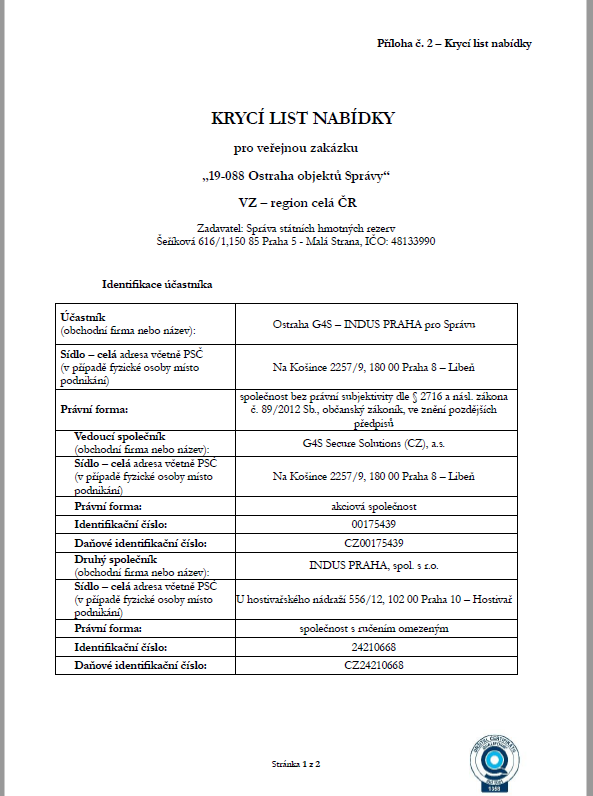 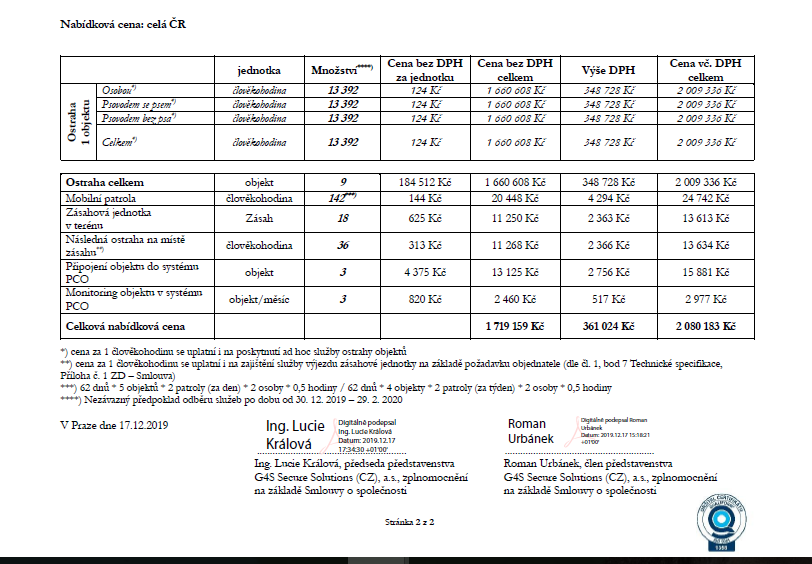 Příloha č. 3 – Kontaktní osoby poskytovatele„19-088 Ostraha objektů Správy“Kontaktní osoby poskytovatele……………………………………………………………………………………